I.	INFORMACIÓN SOBRE LOS POSTULANTES	31.	Datos del llamado	32.	Resumen publicable del proyecto:	33.	Personas involucradas	44.	Empresa/ Institución  Contraparte	5II.	ESPECIFICACIONES DEL PROYECTO	75.	Descripción del problema a solucionar	76.	Descripción de la solución propuesta	7III.	PLAN DE TRABAJO	8IV.	CRONOGRAMA DE EJECUCIÓN DE ACTIVIDADES	9V.	PRESUPUESTO	107.	PRESUPUESTO GENERAL DEL PROYECTO	108.	CRONOGRAMA DE EJECUCIÓN FINANCIERA	10VI.	DOCUMENTOS ADJUNTOS	11Nota: Tiene que controlar que la duración No supere los 12 meses.Exponer en un máximo de 300 palabras, los objetivos y aspectos más relevantes del proyecto. Se debe considerar que el texto de este ítem podrá ser utilizado en documentación pública y de difusión, a diferencia del resto del contenido del presente documento, que es de carácter confidencial.a. Estudiantes(En caso de ser más de uno, copiar la planilla y completar con los datos de todos los integrantes del equipo)b. Tutor y co-tutor (si corresponde) En el caso de participar más de un tutor, copiar la planilla y completarla.Deben completarse los datos de la empresa o institución involucrada en el proyecto.Datos de la empresaSi actúa como Co-tutor, adjuntar CVDescripción del problema a solucionarDescribir en un máximo de 800 palabras, el problema que se pretende solucionar a través del proyecto presentado. Incluir los siguientes ítems:-sector de incidencia y las áreas específicas donde se aplicará el proyecto-experiencias previas (si existen) nacionales e internacionales y la vinculación del proyecto con las mismas.	Nota: la bibliografía citada puede adjuntarse en un documento aparte.												Descripción de la solución propuestaExponer, en un máximo de 1500 palabras, una descripción de los aspectos técnicos asociados a la solución y los principales aportes a desarrollar en el sector. Describir en este punto tecnologías a emplear, metodología, grado innovador de la propuesta, impacto en la empresa, indicadores de éxito del Proyecto, entre otros y toda otra información que considere relevante para reforzar la presentación.Describa brevemente el plan de trabajo a seguir para el desarrollo del proyecto, los resultados esperados y los indicadores de cumplimiento.Ejemplo: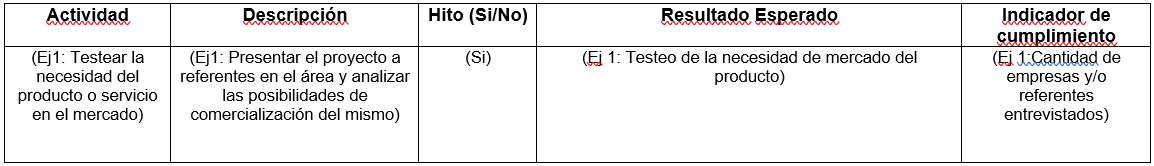 Especificar el Cronograma de Ejecución de Actividades en forma cronológica, señalando el tiempo estimado de cada una de ellas y los resultados parciales esperados.PRESUPUESTO GENERAL DEL PROYECTOLos ítems incluidos en el presupuesto deben ser pertinentes al desarrollo y se recomienda la justificación de los gastos más importantes.*EspecificarCRONOGRAMA DE EJECUCIÓN FINANCIERAEstimar el cronograma de necesidades financieras por rubros en función del plan de trabajo. Nota para el usuario: (*) Estos documentos deben adjuntarse en formato PDF al formulario.De no ser adjuntados, la presentación no será admitida para su evaluación por no cumplir con las Bases y no se procederá a la evaluación de la Solicitud. En caso de tratarse de CVUy podrá incluirse el link a la versión pública del documento (sin ser necesario adjuntar la versión PDF al formulario).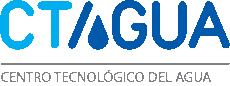 PROYECTOS DE FIN DE CARRERAALUMNOS / EMPRESAS‘GRADUATE CON AGUA’FORMULARIO DE POSTULACIÓNCONVOCATORIA IV2021Universidad:Empresa:Código Proyecto: ______________ (a completar por CTAgua)PROYECTOS DE FIN DE CARRERAALUMNOS / EMPRESAS‘GRADUATE CON AGUA’FORMULARIO DE POSTULACIÓNCONVOCATORIA IV2021Universidad:Empresa:Código Proyecto: ______________ (a completar por CTAgua)INFORMACIÓN SOBRE LOS POSTULANTES Datos del llamado Universidad / FacultadContraparteTítulo del proyecto Sector prioritarioÁrea de conocimientoProblema a resolver (describa en un máximo de 100 palabras el problema que propone resolver el proyecto)Problema a resolver (describa en un máximo de 100 palabras el problema que propone resolver el proyecto)Duración de proyecto (en meses)Fecha prevista de inicio:mm/aaaaDedicación horaria semanal (estimada por alumno)Resumen publicable del proyecto:Personas involucradasEstudiantesEstudiantesEstudiantesNombreRol en el proyecto1.2.3.TutoresTutoresTutor/a FacultadOtros tutores (Si corresponde):Nombres:Nombres:Apellidos:Apellidos:Cédula de Identidad Cédula de Identidad Cédula de Identidad Cédula de Identidad Sexo: (F/M)Fecha de nacimiento:Fecha de nacimiento:Fecha de nacimiento:País de Nacimiento: País de Nacimiento: País de Nacimiento: Institución a la que asiste:Universidad:Universidad:Universidad:Universidad:Universidad:Institución a la que asiste:Facultad:Facultad:Facultad:Facultad:Facultad:Institución a la que asiste:Grado de avance en la carrera de grado (Porcentaje de materias aprobadas):Grado de avance en la carrera de grado (Porcentaje de materias aprobadas):Grado de avance en la carrera de grado (Porcentaje de materias aprobadas):Grado de avance en la carrera de grado (Porcentaje de materias aprobadas):Grado de avance en la carrera de grado (Porcentaje de materias aprobadas):Institución a la que asiste:Escolaridad: Escolaridad: Escolaridad: Escolaridad: Escolaridad: Link CVuy:Link CVuy:Link CVuy:Link CVuy:Link CVuy:Departamento de residencia:Departamento de residencia:Departamento de residencia:Departamento de residencia:Departamento de residencia:Ciudad de residencia:Ciudad de residencia:Ciudad de residencia:Dirección de contacto:Dirección de contacto:Dirección de contacto:Teléfono de contacto:Teléfono de contacto:Teléfono de contacto:Mail de contacto:Mail de contacto:Mail de contacto:Nombres:Apellidos: Rol en el proyecto:Cédula de Identidad:       Cédula de Identidad:       Cédula de Identidad:       Institución en la que se desempeña:Institución en la que se desempeña:Institución en la que se desempeña:Cargo en la institución:Cargo en la institución:Cargo en la institución:País:País:País:Tipo (Pública, Privada o Mixta):Tipo (Pública, Privada o Mixta):Tipo (Pública, Privada o Mixta):DisciplinasDisciplinasDisciplinas1.2.Otras. 1.2.Otras. Link CVuy Link CVuy Link CVuy Link CVuy Cargo en la organización a la cual representa: Cargo en la organización a la cual representa: Cargo en la organización a la cual representa: Cargo en la organización a la cual representa: Departamento de residencia:Departamento de residencia:Ciudad de residencia:Ciudad de residencia:Dirección de contacto:Dirección de contacto:Teléfono de contacto:Teléfono de contacto:Mail de contacto:Mail de contacto:Empresa/ Institución  ContraparteEmpresa / Institución Empresa / Institución Rama actividadRama actividadTipoPúblicaPrivadaPrivadaOtras (indicar)Productos principales:Productos principales:Tamaño:Tamaño:Dirección:Dirección:Teléfono:Teléfono:Mail:Mail:Página web:Página web:Representante ante el proyecto:Representante ante el proyecto:Representante ante el proyecto:Representante ante el proyecto:Rol en el proyecto:Rol en el proyecto:Rol en el proyecto:Rol en el proyecto:Cargo: Cargo: Cargo: Cargo: Mail de contacto:Mail de contacto:Mail de contacto:Mail de contacto:Ciudad de residencia:Ciudad de residencia:Ciudad de residencia:Ciudad de residencia:Dirección de contacto:Dirección de contacto:Dirección de contacto:Dirección de contacto:Teléfono de contacto:Teléfono de contacto:Teléfono de contacto:Teléfono de contacto:ESPECIFICACIONES DEL PROYECTOPLAN DE TRABAJOActividadDescripciónHito (Si/No)Resultado EsperadoIndicador de cumplimiento1.2.…n.CRONOGRAMA DE EJECUCIÓN DE ACTIVIDADESNºActividadResultado esperado asociadoMes 123456789101112ObservacionesPRESUPUESTORubroAporte CTAgua  ($UY)Aporte Empresa ($UY)Total                 ($UY)Beca estudiante-Capacitación EquipamientoAdquisición de licenciasAdecuación ediliciaMateriales e insumosTraslados y viáticosGestión de propiedad intelectualServicios de tercerosOtros costos*TotalMesMesMesMesMesMesMesMesMesMesMesMesDescripción1234567891011122.Capacitación3.Equipamiento4.Adqusición de licencias 5.Adecuación edilicia6.Materiales e insumos 7.Traslados y viáticos8.Gestión de propiedad intelectual9.Servicios de terceros y segurosServicios y segurosOtros costosDOCUMENTOS ADJUNTOS1. CVuy de estudiantes y tutor* 2. Escolaridad actualizada de los estudiantes*.3. Carta aval de participación firmada por el tutor seleccionado y por el responsable de la institución académica*.4. Carta aval de la empresa u organización participante en el proyecto*.5. Acuerdo de Propiedad Intelectual (en el caso que corresponda)6. Otros documentos adjuntos relevantes para el proyecto